До:Комора на овластени архитекти и овластени инженери на Република Македонија
Бул. Партизански одреди бр. 29, 
ТЦ Буњаковец, кат 2, локал 151000 Скопје, Република МакедонијаВрз основа на член 16 од Законот за просторно и урбанистичко планирање (Службен Весник бр. 199/2014) и член 10 од Уредбата за висината на надоместокот за добивање лиценца за изработување на урбанистички планови и овластување за носител на изработување на урбанистички планови односно планер-потписник за планската документација, формата, содржината и начинот на издавање и одземање на лиценцата и на овластувањето (Службен Весник на Република Македонија бр. 10/2008), доставувам:БАРАЊЕОд ,       (име и презиме)за продолжување на Овластувањето бр.  (со дата на истекување  ), за стручна област Урбанистичко планирање, изработка на урбанистички планови.	Во прилог на ова барање доставувам потврда (уплатница ПП 10) за уплата од 
300 денари по овластување (пример: за две овластувања се плаќа 600 денари) на жиро сметка 
250 001 002 332 248 – Шпаркасе Банка.Подносител на барањето(потпис)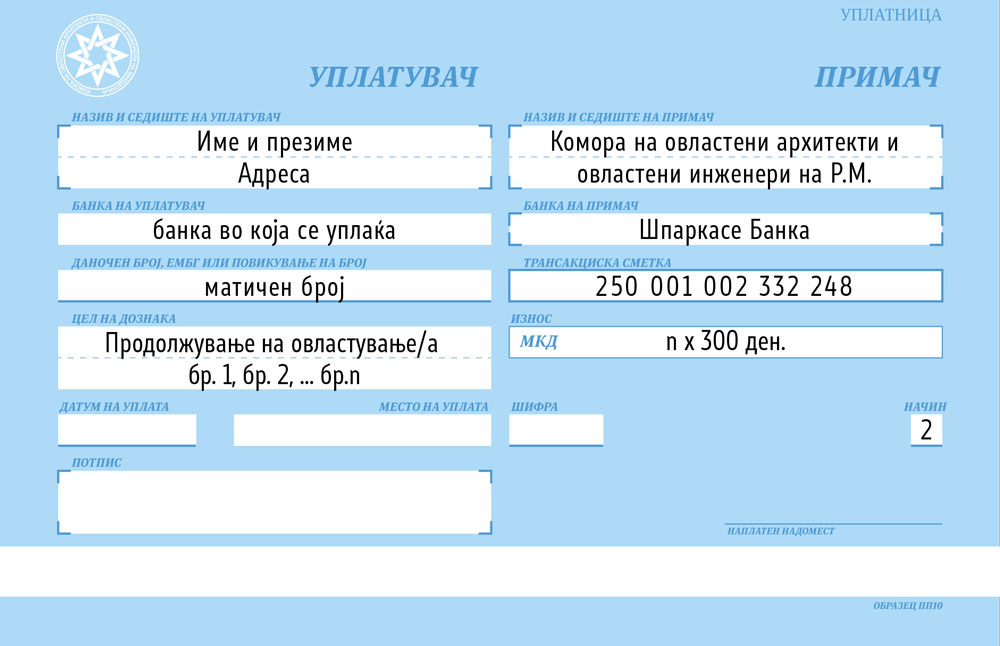 